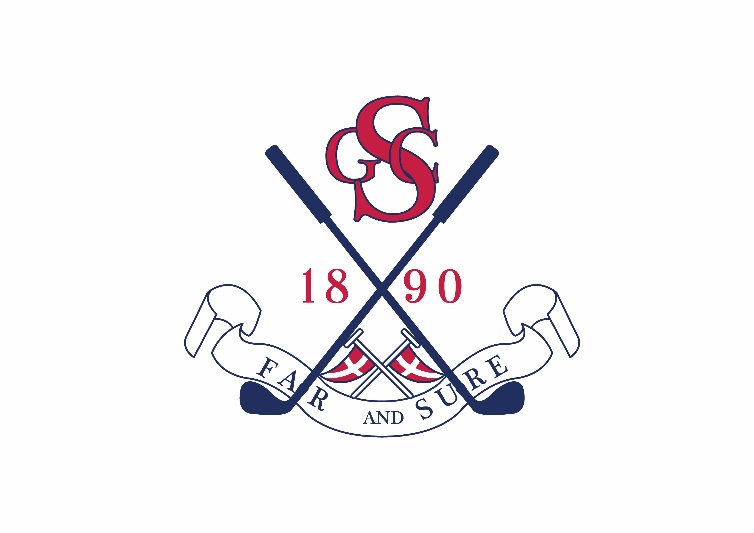 Communication to all Members re Covid-19 Measures13th March 2020Dear Member,As you will by now be aware the Government has issued new guidelines and advice in relation to the increased threat posed by the spread of Covid-19. The Management Committee continues to monitor the public health advice with a view to ensuring that we meet our obligations to our members, our staff and the wider community. We are also cognisant of the recent advice issued to clubs by GUI/ILGU.The latest advice from the public health authorities includes the following measures:Self- isolation for 14 days for individuals with symptoms,A reduction , as much as possible, in discretionary social contacts,Elderly and / or medically vulnerable people should reduce , as much as possible , contacts outside the home,A ban on mass gatherings involving more than 100 people if indoors,  and 500 if outdoors ,A reduction of workplace contacts where possible and implementation of remote working practices if practicable.In order to comply with this advice and to ensure, as best we can, that we take steps to protect the health and wellbeing of members and staff, the MC have decided that:Club competitions and casual golf will continue as normal,(a separate communication will issue to you shortly in relation to the administration of competitions)Restaurant and Bar  services will however be considerably  curtailed and confined to a limited snack menu ( further details to follow)All social  events, including  events such as family celebrations , funerals etc will be discontinued until the end of March when it will be further reviewed,Routine continuous  sanitising of all common surfaces ( door handles ,  hand rails, taps , soap dispensers etc )  will be carried out ,Wall mounted hand sanitisers will be installed at  all entrances to Clubhouse,Hand shaking  and other social embraces after completion of round  will be discouraged,Members with any symptoms such as colds and flu will be discouraged from entering the Clubhouse.Any club member who has been out of the country and visited an infected area within the last two weeks is requested not to visit the Clubhouse for the next 14 days.As this situation is continually evolving the MC will continue to monitor matters and amend these arrangements as necessary. We realise that these measures may cause inconvenience to members and their guests and families but I’m sure you will appreciate that they are necessary in the current difficult circumstances.Chris FitzgeraldChris FitzgeraldHonorary Secretary 